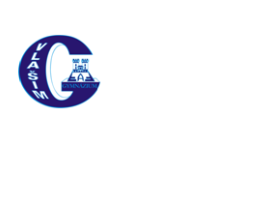 Pokyny k práci se soubory a přehled obsahu souborů Pokyny k práci se souborySoubory byly vytvořeny v programu Geogebra, verze 4.4.1.0. Pro správné zobrazení a fungování interaktivních prvků je tedy třeba nainstalovat tuto nebo vyšší verzi programu Geogebra. (www. Geogebra.org).  Aby bylo možné zobrazit úvodní stránku, byly vytvořeny ještě soubory v programu SMART notebook, verze 11.Po otevření souboru *.notebook se objeví první stránka s úvodní tabulkou. Na druhé stránce jsou pokyny a odkaz na vlastní Geogebra soubor, přípona ggb.Pokyny k práci se soubory *.ggbPo otevření Geogebra souboru je obrazovka rozdělena na dvě části. V levé části jsou ovládací prvky (posuvníky, tlačítka, zaškrtávací políčka) a v pravé části se vykreslují příslušné křivky (funkce, kuželosečky, atd.). Pomocí posuvníků lze měnit hodnotu koeficientů, zaškrtávací políčka slouží obvykle k zobrazení určitých prvků grafu nebo k zobrazení dalšího kroku konstrukce grafu. Tlačítka obvykle přepínají různé tvary předpisů nerovnic, funkcí, kuželoseček. Přehled obsahů souborů3_1_M_01.notebook, 3_1_M_01_PR.ggbGrafické řešení jedné lineární rovnice.3_1_M_02.notebook, 3_1_M_02_PR.ggbGrafické řešení soustavy dvou lineárních rovnic.3_1_M_03.notebook, 3_1_M_03_PR.ggbNerovnice v součinovém tvaru a její grafické řešení.3_1_M_04.notebook, 3_1_M_04_PR.ggbNerovnice v podílovém tvaru a její grafické řešení.3_1_M_05.notebook, 3_1_M_05_PR.ggbKvadratická nerovnice a její grafické řešení.3_1_M_06.notebook, 3_1_M_06_PR.ggbGraf funkce sinus a cosinus.3_1_M_07.notebook, 3_1_M_07_PR.ggbGraf funkce tangens. 3_1_M_08.notebook, 3_1_M_08_PR.ggbTvary grafů některých goniometrických funkcí v závislosti na hodnotách koeficientů.3_1_M_09.notebook, 3_1_M_09_PR.ggbKvadratická funkce.3_1_M_10.notebook, 3_1_M_10_PR.ggbNepřímá úměrnost.3_1_M_11.notebook, 3_1_M_11_PR.ggbLineárně lomená funkce.3_1_M_12.notebook, 3_1_M_12_PR.ggbMocninná funkce.3_1_M_13.notebook, 3_1_M_13_PR.ggbExponenciální funkce.3_1_M_14.notebook, 3_1_M_14_PR.ggbLogaritmická funkce.3_1_M_15.notebook, 3_1_M_15_PR.ggbLineární funkce s absolutní hodnotou.3_1_M_16.notebook, 3_1_M_16_PR.ggbKvadratická funkce s absolutní hodnotou.3_1_M_17.notebook, 3_1_M_17_PR.ggbKružnice.3_1_M_18.notebook, 3_1_M_18_PR.ggbElipsa.3_1_M_19.notebook, 3_1_M_19_PR.ggbHyperbola.3_1_M_20.notebook, 3_1_M_20_PR.ggbParabola.AutorMgr. Ladislav HolejšovskýČíslo materiálu3_1_M_01-20Datum vytvoření17. 5. 2014Druh učebního materiáluInteraktivní výukové prezentaceRočník1. - 3. VGAnotaceGrafické řešení lineární rovnice, soustavy dvou rovnic, kvadratické nerovnice. Nerovnice v součinovém a podílovém tvaru. Graf kvadratické funkce, nepřímé úměrnosti, lineárně lomené funkce, mocninné funkce, exponenciální funkce, logaritmické funkce. Graf lineární funkce s absolutní hodnotou, kvadratické funkce s absolutní hodnotou. Graf funkce sinus, cosinus, tangens. Kuželosečky – kružnice, elipsa, hyperbola, parabola.Klíčová slova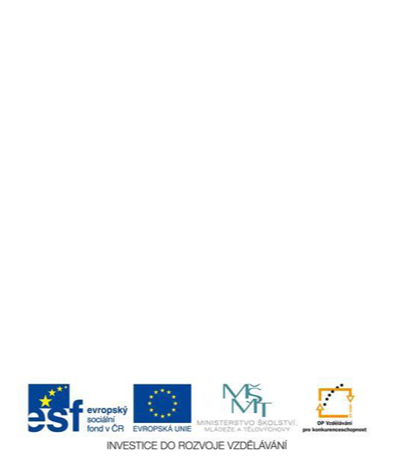 Grafické řešení rovnice, graf funkce, kuželosečka.Vzdělávací oblastMatematika a její aplikaceOčekávaný výstupŽák řeší graficky dané rovnice, nerovnice. Žák sestrojí grafy daných funkcí. Žák zapíše rovnici dané kuželosečky, zakreslí danou kuželosečku do soustavy souřadnic.Zdroje a citaceCharvát J., Zhouf J., Boček L., Matematika pro gymnázia - Rovnice a nerovnice, Prometheus, Praha 2006Odvárko O., Matematika pro gymnázia - Goniometrie, Prometheus, Praha 1996Odvárko O., Matematika pro gymnázia - Funkce, Prometheus,Praha 2009Kočandrle M., Boček L., Matematika pro gymnázia -  Analytická geometrie, Prometheus, Praha 2011